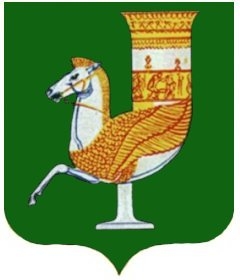 П  О  С  Т  А  Н  О  В  Л  Е  Н  И  Е   АДМИНИСТРАЦИИ   МУНИЦИПАЛЬНОГО  ОБРАЗОВАНИЯ «КРАСНОГВАРДЕЙСКИЙ  РАЙОН»От 12.12.2018г. № 931              с. КрасногвардейскоеОб утверждении Положения о проведении Конкурса на право размещения нестационарных торговых объектов на территории муниципального образования «Красногвардейский район»В соответствии с федеральными законами от 06 октября 2003 г. №131-ФЗ «Об общих принципах организации местного самоуправления в Российской Федерации», от 26 июля 2006 г. №135-ФЗ «О защите конкуренции», от 28 декабря 2009 г. №381-ФЗ «Об основах государственного регулирования торговой деятельности в Российской Федерации»,  Уставом МО «Красногвардейский район»ПОСТАНОВЛЯЮ:1. Утвердить Положение о проведении Конкурса на право размещения нестационарных торговых объектов на территории муниципального образования «Красногвардейский район» (Приложение 1).2. Утвердить состав конкурсной комиссии по проведению Конкурса на право размещения нестационарных торговых объектов на территории муниципального образования «Красногвардейский район» (Приложение 2).3. Признать утратившим силу постановление администрации МО «Красногвардейский район» от 04.04.2017 года №199 «Об утверждении положения о комиссии по размещению нестационарных торговых объектов на территории МО «Красногвардейский район».4. Разместить настоящее постановление в сети «Интернет» на официальном сайте администрации МО «Красногвардейский район» http://www.amokr.ru/ и опубликовать в газете Красногвардейского района «Дружба».       5. Контроль за исполнением данного постановления возложить на отдел экономического развития и торговли администрации МО «Красногвардейский район» (Хуратов Р.Н.).      6. Настоящее постановление вступает в силу с момента его опубликования.Глава   МО «Красногвардейский район»				                    А.Т.Османов  Приложение 1 к постановлению администрациимуниципального образования «Красногвардейский район»от _12.12.2018г. № 931Положение
о проведения Конкурса на право размещения 
нестационарных торговых объектов на территории 
муниципального образования «Красногвардейский район»I. Общие положения1.1. Настоящее Положение о проведении Конкурса на право размещения нестационарных торговых объектов на территории муниципального образования «Красногвардейский район» (далее - Положение) определяет порядок проведения конкурса на право размещения нестационарных торговых объектов на территории муниципального образования «Красногвардейский район» (далее - Конкурс) в соответствии со Схемой размещения нестационарных торговых объектов на территории муниципального образования «Красногвардейский район» на земельных участках, в зданиях, строениях, сооружениях, находящихся в муниципальной собственности (далее - Схема размещения), которая разрабатывается и утверждается в соответствии с действующим законодательством.1.2. Целями проведения Конкурса являются:- обеспечение равных возможностей субъектам предпринимательской деятельности, для размещения нестационарных торговых объектов на территории муниципального образования «Красногвардейский район»;- создание благоприятных условий для организации качественного обслуживания населения;- пополнение бюджета муниципального образования «Красногвардейский район».1.3. Срок предоставления права на размещение нестационарного торгового объекта устанавливается:- для торговых мест не более 1 года;- для павильонов, киосков,  не более 5 лет;- летних кафе не более 3 лет.1.4. Основными принципами проведения Конкурса являются принципы равного доступа, гласности, равных условий и конкурентных возможностей для всех субъектов предпринимательской деятельности.1.5. Организатором Конкурса является Отдел экономического развития и торговли администрации муниципального образования «Красногвардейский район» (далее - Организатор Конкурса).1.6. Участниками Конкурса могут быть юридические лица независимо от организационно-правовой формы и вида собственности, индивидуальные предприниматели зарегистрированные в качестве субъектов предпринимательской деятельности в соответствии с требованием действующего законодательства (далее - участник, участники).1.7. Предметом Конкурса является право размещения нестационарных торговых объектов на территории муниципального образования «Красногвардейский район».1.8. По результатам Конкурса администрацией муниципального образования Красногвардейский район и победителем Конкурса либо с участником в случаях, предусмотренных пунктами 5.11, 8.4 настоящего Положения, заключается договор на право размещения нестационарного торгового объекта на территории муниципального образования  «Красногвардейский район» (далее - Договор).1.9.Определение победителя Конкурса осуществляется конкурсной комиссией по проведению Конкурса на право размещения нестационарных торговых объектов на территории муниципального образования «Красногвардейский район» (далее - Комиссия), состав которой утвержден настоящим Постановлением.2. Функции Организатора Конкурса2.1. Организатор Конкурса осуществляет следующие функции:2.1.1. Принимает решение о проведении Конкурса (основанием для проведения Конкурса может быть внесение изменений в схему НТО Красногвардейского района, а также заявление от индивидуального предпринимателя или юридического лица зарегистрированных на территории РФ в порядке установленном законодательством РФ, в соответствии с формой утвержденной настоящим Положением) (Приложение №1).- В случае подачи заявления от индивидуального предпринимателя или юридического лица зарегистрированных на территории РФ в порядке установленном законодательством РФ, в соответствии с формой утвержденной настоящим Положением, данное заявление выносится на рассмотрение Комиссии, для принятия решения о возможности или не возможности установления НТО в месте определенном Заявителем. Срок рассмотрения заявления устанавливается не более чем 10 рабочих дней. В случае положительного решения Комиссии, не позднее чем через 10 дней, Организатором Конкурса объявляется Конкурс на право размещения нестационарного торгового объекта (в порядке установленном настоящим Положением), после внесения НТО в схему размещения НТО Красногвардейского района (в случае его отсутствия в схеме размещения НТО Красногвардейского района), в установленном порядке. В случае принятия отрицательного решения Конкурсной комиссией по установке НТО в месте указанном в заявлении заявителя, Организатор Конкурса, в течении 10 рабочих дней, уведомляет заявителя об отказе в предоставлении права на установление НТО в месте указанном заявителем в заявлении, в письменной либо устной форме.2.1.2. Разрабатывает и утверждает конкурсную документацию, определяет стартовый размер финансового предложения за право размещения нестационарного торгового объекта на территории муниципального образования «Красногвардейский район».2.1.3. Стартовый размер финансового предложения за право размещения нестационарного торгового объекта на территории муниципального образования «Красногвардейский район», определяется Организатором Конкурса в соответствии с методикой, утвержденной настоящим Постановлением.2.1.4. Размешает в информационно-телекоммуникационной сети Интернет на официальном сайте администрации муниципального образования «Красногвардейский район» (www.amokr.ru) – официальный сайт) информацию, подлежащую размещению в порядке и сроки в соответствии с настоящим Положением.2.1.5. Принимает и регистрирует заявки от участников, обеспечивает их сохранность, а также конфиденциальность сведений и информации, содержащихся в них.2.1.6. Своевременно уведомляет членов Комиссии о месте, дате и времени проведения заседаний Комиссии.2.1.7. Комиссия может принять решение о предоставлении права на размещение нестационарного торгового объекта без проведения Конкурса в случае, если срок размещения НТО составляет менее 30 дней.3. Извещение о проведении Конкурса3.1. Извещение о проведении Конкурса размещается Организатором Конкурса на официальном сайте не менее чем за 10 дней до дня проведения Конкурса, при этом день проведения Конкурса является днем окончания подачи заявок.3.2. Извещение о проведении Конкурса должно содержать следующие сведения:3.2.1. наименование, место нахождения, почтовый адрес, адрес электронной почты и номер контактного телефона Организатора Конкурса;3.2.2. адрес места расположения нестационарного торгового объекта, его площадь;3.2.3. назначение (специализацию) нестационарного торгового объекта;3.2.4. вид нестационарного торгового объекта;3.2.5. срок размещения нестационарного торгового объекта;3.2.6. размер финансового предложения за право размещения нестационарного торгового объекта;3.2.7. требования, предъявляемые к участникам конкурсного отбора;3.2.8. место приема заявок;3.2.9. дата, время начала и окончания приема заявок;3.2.10. место получения информации об условиях Конкурса;3.2.11. место, дату и время проведения Конкурса.3.3. Организатор Конкурса вносит изменения в извещение о проведении Конкурса не позднее, чем за пять дней до даты окончания подачи участниками заявок на участие в Конкурсе. В течение одного дня со дня принятия указанного решения такие изменения размещаются Организатором Конкурса согласно подпункту 2.1.2 пункта 2.1 настоящего Положения. При этом срок подачи заявок на участие в Конкурсе должен быть продлен таким образом, чтобы со дня размещения на официальном сайте внесенных изменений в извещение о проведении Конкурса до даты окончания подачи заявок на участие в Конкурсе он составлял не менее семи дней.3.4. Организатор Конкурса отказывается от проведения Конкурса не позднее чем за пять дней до даты окончания срока подачи Участниками заявок на участие в Конкурсе. В течение одного дня со дня принятия указанного решения извещение об отказе от проведения Конкурса размещается Организатором Конкурса согласно подпункту 2.1.2 пункта 2.1 настоящего Положения. В течение двух рабочих дней с даты принятия данного решения Организатор Конкурса в случае, если на конверте не указаны почтовый адрес (для юридического лица) или сведения о месте жительства (для индивидуального предпринимателя) участника, вскрывает конверты с заявками на участие в Конкурсе и в течение трех рабочих дней направляет соответствующие уведомления всем участникам.4. Конкурсная документация4.1. Конкурсная документация разрабатывается и утверждается Организатором Конкурса.4.2. Конкурсная документация должна содержать:4.2.1. требования к содержанию, форме, оформлению и составу заявки на участие в конкурсном отборе и инструкцию по ее заполнению (Приложение №2);4.2.2. адрес места расположения нестационарного торгового объекта (схема расположения), его площадь;4.2.3. назначение (специализацию) нестационарного торгового объекта;4.2.4. вид нестационарного торгового объекта;4.2.5. срок размещения нестационарного торгового объекта;4.2.6. размер финансового предложения за право размещения нестационарного торгового объекта на территории муниципального образования Красногвардейский район;4.2.7. требования к размещению нестационарного торгового объекта;4.2.8. требования к описанию участниками внешнего вида нестационарного торгового объекта, на право размещения которого проводится Конкурс.4.2.9. требования к условиям исполнения Договора;4.2.10. требование к оказанию услуг;4.2.11. порядок, место, дату начала и дату окончания срока подачи заявок на участие в Конкурсе. При этом датой начала срока подачи заявок на участие в Конкурсе является день, следующий за днем размещения на официальном сайте извещения о проведении Конкурса.4.2.12. порядок, место, дату и время проведения Конкурса.4.2.13. критерии оценки заявок на участие в Конкурсе, устанавливаемые в соответствии с п. 7.14 настоящего положения.4.3. К конкурсной документации должен быть приложен проект Договора, который является неотъемлемой частью конкурсной документации (Приложение №3).4.4. Сведения, содержащиеся в конкурсной документации, должны соответствовать сведениям, указанным в извещении о проведении Конкурса.4.5. Организатор Конкурса обеспечивает размещение конкурсной документации на официальном сайте в срок, предусмотренный пунктом 3.1 настоящего Положения, одновременно с размещением извещения о проведении Конкурса. Конкурсная документация должна быть доступна для ознакомления на официальном сайте без взимания платы.4.6. Организатор Конкурса вносит изменения в конкурсную документацию не позднее, чем за пять дней до даты окончания подачи заявок на участие в Конкурсе. В течение одного дня со дня принятия решения о внесении изменений в конкурсную документацию такие изменения размещаются Организатором Конкурса на официальном сайте. При этом срок подачи заявок на участие в Конкурсе должен быть продлен так, чтобы со дня размещения на официальном сайте внесенных изменений в конкурсную документацию до даты окончания подачи заявок на участие в Конкурсе такой срок составлял не менее чем семь дней.5. Порядок подачи заявок на участие в Конкурсе5.1. Заявка на участие в Конкурсе подается участником в срок и по форме, которые установлены конкурсной документацией.5.2. Заявка на участие в Конкурсе подается участником в письменной форме в запечатанном конверте. На конверте могут быть указаны: фирменное наименование, почтовый адрес (для юридического лица) или фамилия, имя, отчество, сведения о месте жительства (для индивидуального предпринимателя и физического лица).5.3. Заявка на участие в Конкурсе должна содержать:5.3.1. Сведения и документы о заявителе, подавшем такую заявку:- фирменное наименование (наименование), сведения об организационно-правовой форме, о месте нахождения, почтовый адрес (для юридического лица), фамилию, имя, отчество, паспортные данные, сведения о месте жительства (для индивидуального предпринимателя и физического лица), номер контактного телефона (при наличии), ИНН;- документ, подтверждающий полномочия лица на осуществление действий от имени заявителя – юридического лица (копия решения о назначении или об избрании либо приказа о назначении физического лица на должность, в соответствии с которым такое физическое лицо обладает правом действовать от имени заявителя без доверенности (далее – руководитель). В случае если от имени заявителя действует иное лицо, заявка на участие в конкурсе должна содержать также доверенность на осуществление действий от имени заявителя, заверенную печатью заявителя и подписанную руководителем заявителя (для юридических лиц) или уполномоченным этим руководителем лицом, либо нотариально заверенную копию такой доверенности. В случае если указанная доверенность подписана лицом, уполномоченным руководителем заявителя, заявка на участие в конкурсе должна содержать также документ:- подтверждающий полномочия такого лица;- копии учредительных документов участника (для юридических лиц);- заявление участника об отсутствии решения о ликвидации участника;- юридического лица; -об отсутствии решения арбитражного суда о признании участника – юридического лица, индивидуального предпринимателя банкротом;- об отсутствии решения о приостановлении деятельности участника в порядке, предусмотренном Кодексом Российской Федерации об административных правонарушениях – для юридических лиц и индивидуальных предпринимателей.5.3.2. Сведения о нестационарном торговом объекте: адрес места расположения нестационарного торгового объекта, его площадь;- назначение (специализация) нестационарного торгового объекта;- вид нестационарного торгового объекта;- срок размещения нестационарного торгового объекта.5.3.3. Предложение о размере платы за право размещения нестационарного торгового объекта.5.3.4. Описание внешнего вида нестационарного торгового объекта, в том числе фотография (эскиз) предлагаемого к размещению нестационарного торгового объекта.5.4. Все листы заявки на участие в конкурсном отборе должны быть прошиты и пронумерованы. Заявка на участие в Конкурсе должна содержать опись входящих в ее состав документов, быть скреплена печатью участника (для юридического лица) и подписана участником или лицом, уполномоченным таким участником.Соблюдение участником указанных требований означает, что все документы и сведения, входящие в состав заявки на участие в конкурсном отборе, поданы от имени участника, а также подтверждает подлинность и достоверность представленных в составе заявки на участие в Конкурсе документов и сведений. Участник конкурса должен подготовить экземпляр заявки на участие в конкурсе, который сшивается в один том с полным пакетом документов, предоставление которых установлено законодательством Российской Федерации и настоящей конкурсной документацией. Заявка на участие в конкурсе регистрируется отдельно в Журнале регистрации заявок на участие в конкурсе. Верность копий документов, представляемых в составе заявки на участие в конкурсе, должна быть подтверждена печатью и подписью уполномоченного лица, если иная форма заверения не была установлена нормативными правовыми актами Российской Федерации. При подготовке заявки на участие в конкурсе и документов, входящих в состав такой заявки, не допускается применение факсимильных подписей. Все документы, входящие в состав заявки на участие в конкурсе и приложения к ней должны лежать в порядке, указанном в описи. Все документы заявки и приложения к ней должны быть четко напечатаны. Подчистки и исправления не допускаются, за исключением исправлений, скрепленных печатью и заверенных подписью уполномоченною лица (для юридических лиц) или собственноручно заверенных.5.5. Не допускается требовать от участника иное, за исключением документов и сведений, предусмотренных пунктом 5.3 настоящего Положения. Не допускается требовать от участника предоставления оригиналов документов.5.6. Участник вправе подать только одну заявку на участие в Конкурсе в отношении каждого предмета Конкурса (лота).5.7. Прием заявок на участие в Конкурсе прекращается в день проведения Конкурса.5.8. Участники, Организатор Конкурса, обязаны обеспечить конфиденциальность сведений и информации, содержащихся в заявках на участие в Конкурсе, до вскрытия конвертов с заявками на участие в Конкурсе.5.9. Участник вправе изменить или отозвать заявку на участие в Конкурсе в любое время до момента вскрытия конкурсной комиссией конвертов с заявками на участие в Конкурсе.5.10. В случае если по окончании срока подачи заявок на участие в Конкурсе подана только одна заявка на участие в Конкурсе или не подано ни одной заявки на участие в Конкурсе, Конкурс признается несостоявшимся. В случае если конкурсной документацией предусмотрено два лота и более, Конкурс признается несостоявшимся только в отношении тех лотов, по которым подана только одна заявка или не подано ни одной заявки.5.11. В случае если по окончании срока подачи заявок на участие в Конкурсе подана только одна заявка, конверт с указанной заявкой вскрывается и заявка рассматривается в порядке, установленном в разделе 7 настоящего Положения.6. Конкурсная комиссия6.1. Формой работы Комиссии является заседание.6.2. Члены Комиссии участвуют в ее работе лично. Делегирование членами Комиссии своих полномочий иным лицам не допускается.6.3. Каждый член Комиссии обладает правом одного голоса.6.4. Члены Комиссии имеют равные права при обсуждении вопросов и принятии решений на заседаниях Комиссии.6.5. Заседание Комиссии считается правомочным, если на нем присутствует не менее 50% от общего числа ее членов.6.6. Решение Комиссии по результатам рассмотрения и оценки заявок принимается открытым голосованием простым большинством голосов от присутствующих на заседании членов Комиссии. При равенстве голосов решающим является голос председательствующего на заседании Комиссии.6.7. В случае несогласия с принятым решением член Комиссии вправе изложить письменно свое особое мнение, которое подлежит приобщению к протоколу заседания Комиссии.6.8. Конкурсной комиссией осуществляется вскрытие конвертов с заявками на участие в Конкурсе, ведение протокола вскрытия конвертов с заявками на участие в Конкурсе, отбор участников Конкурса, рассмотрение, оценка и сопоставление заявок, определение победителя Конкурса, составление протоколов рассмотрения, оценки и сопоставления заявок.7. Порядок проведения Конкурса7.1. Комиссией вскрываются конверты с заявками на участие в Конкурсе публично в день, во время и в месте проведения Конкурса, указанные в извещении о проведении Конкурса.7.2. Комиссией осуществляется вскрытие конвертов с заявками на участие в Конкурсе, которые поступили Организатору Конкурса до вскрытия конвертов с заявками на участие в Конкурсе. В случае установления факта подачи одним участником двух и более заявок на участие в Конкурсе в отношении одного и того же лота при условии, что поданные ранее заявки этим участником не отозваны, все заявки на участие в конкурсном отборе такого участника, поданные в отношении данного лота, не рассматриваются.7.3. При вскрытии конвертов с заявками на участие в Конкурсе объявляются и заносятся в протокол вскрытия конвертов: наименование (для юридического лица), фамилия, имя, отчество (для индивидуального предпринимателя и физического лица) и почтовый адрес каждого участника, конверт с заявкой на участие в Конкурсе которого вскрывается, наличие сведений и документов, предусмотренных конкурсной документацией, размер платы за право размещения нестационарного торгового объекта, указанный в такой заявке. В случае если по окончании срока подачи заявок на участие в Конкурсе подана только одна заявка или не подано ни одной заявки, в указанный протокол вносится информация о признании Конкурса несостоявшимся.7.4. Протокол вскрытия конвертов с заявками на участие в Конкурсе подписывается всеми присутствующими членами Комиссии непосредственно после вскрытия конвертов с заявками на участие в Конкурсе и в течение дня, следующего после подписания такого протокола, размещается на официальном сайте муниципального образования «Красногвардейский район».7.5. Комиссия рассматривает заявки на участие в Конкурсе на предмет соответствия требованиям, установленным конкурсной документацией, и соответствия участников требованиям, установленным законодательством. Срок рассмотрения заявок на участие в Конкурсе не может превышать трех рабочих дней со дня вскрытия конвертов с заявками на участие в Конкурсе,7.6. При рассмотрении заявок на участие в Конкурсе Комиссия отклоняет заявку на участие в Конкурсе в случаях:7.6.1. Отсутствия в составе заявки на участие в Конкурсе документов и сведений, определенных пунктом 5.3 настоящего Положения, или предоставления недостоверных сведений;7.6.2. Несоответствия заявки на участие в конкурсном отборе требованиям конкурсной документации.7.7. Отклонение заявок на участие в конкурсном отборе по иным основаниям, кроме указанных в пункте 7.6. настоящего Положения, не допускается,7.8. На основании результатов рассмотрения заявок на участие в КонкурсеКомиссией принимается решение о допуске к участию в Конкурсе участника Конкурса и о признании участника Конкурса, подавшего заявку на участие в Конкурсе, участником Конкурса или об отказе в допуске такого участника Конкурса к участию в Конкурсе в порядке и по основаниям, которые предусмотрены конкурсной документацией.7.9. Оформляется протокол рассмотрения заявок на участие в Конкурсе, который ведется конкурсной комиссией и подписывается всеми присутствующими на заседании членами конкурсной комиссии в день окончания рассмотрения заявок на участие в Конкурсе.7.10. Протокол должен содержать сведения об участниках, подавших заявки на участие в Конкурсе, решение о допуске участника конкурса к участию в Конкурсе и о признании его участником Конкурса или об отказе в допуске участника Конкурса к участию в Конкурсе с обоснованием такого решения и с указанием положений конкурсной документации, которым не соответствует заявка на участие в Конкурсе этого участника Конкурса, положений такой заявки, не соответствующих требованиям конкурсной документации, сведений о решении каждого члена конкурсной комиссии о допуске участника конкурса к участию в Конкурсе или об отказе ему в допуске к участию в Конкурсе. Указанный протокол в день окончания рассмотрения заявок на участие в конкурсе размещается Организатором Конкурса на официальном сайте.7.11. В случае если на основании результатов рассмотрения заявок на участие в Конкурсе принято решение об отказе в допуске к участию в Конкурсе всех участников, подавших заявки на участие в Конкурсе, или о допуске к участию в Конкурсе и признании участником Конкурса только одного участника, подавшего заявку на участие в Конкурсе, Конкурс признается несостоявшимся.7.12. В случае, если конкурсной документацией предусмотрено два и более лота. Конкурс признается несостоявшимся только в отношении того лота, решение об отказе в допуске к участию в котором принято относительно всех участников, подавших заявки на участие в Конкурсе в отношении этого лота, или решение о допуске к участию в котором и признании участником конкурса принято относительно только одного участника, подавшего заявку на участие в конкурсе в отношении этого лота.7.13. В случае если Конкурс признан несостоявшимся и только один участник, подавший заявку на участие в Конкурсе, признан участником Конкурса, организатор Конкурса в течение пяти рабочих дней со дня подписания протокола рассмотрения заявок на участие в Конкурсе обязан передать такому участнику Конкурса проект Договора, который составляется путем включения условий исполнения Договора, предложенных таким участником в заявке на участие в Конкурсе, в проект Договора, прилагаемый к конкурсной документации.7.14. Критерии оценки и сопоставления заявок при определении победителей Конкурса:- размер платы за право размещения нестационарного торгового объекта (за наиболее высокую плату начисляется 1 бал соответственно); - описание внешнего вида нестационарного торгового объекта (эскиз, рисунок), (до 5 балов по усмотрению Конкурсной комиссии);7.15. Не допускается использование иных критериев оценки заявок на участие в Конкурсе, за исключением предусмотренного пунктом 7.14 настоящего Положения.7.16. Комиссия осуществляет оценку и сопоставление заявок на участие в Конкурсе, поданных участниками, признанными участниками Конкурса. Срок оценки и сопоставления таких заявок не может превышать трех рабочих дней со дня подписания протокола рассмотрения заявок на участие в Конкурсе.7.17. Победителем Конкурса признается участник, который по решению Конкурсной комиссии максимально соответствует критериям, определенным подпунктом 7.14. пункта 7 настоящего Положения. Набрал наибольшее количество балов7.18. В случае если два и более участников Конкурса предложили одинаковые условия, то победителем Конкурса признается участник, чья заявка будет зарегистрирована по отношению к другим, имеющим равные условия, первой.7.19. Конкурсная комиссия ведет протокол оценки и сопоставления заявок на участие в Конкурсе; в котором должны содержаться сведения о месте, дате, времени проведения оценки и сопоставления таких заявок, об участниках Конкурса, заявки на участие в Конкурсе которых были рассмотрены, о порядке оценки и о сопоставлении заявок на участие в Конкурсе, о принятом на основании результатов оценки и сопоставления заявок на участие в Конкурсе решении о выборе победителя Конкурса, а также наименования (для юридических лиц), фамилии, имена, отчества (для индивидуальных предпринимателей и физических лиц) и почтовые адреса победителя Конкурса и Участников, предложивших следующие после победителя условия (в порядке уменьшения размера платы за право размещения нестационарного торгового объекта).7.20. Протокол подписывается всеми присутствующими членами Комиссии в течение дня, следующего после дня окончания проведения оценки и сопоставления заявок на участие в Конкурсе. Протокол хранится у Организатора конкурса.7.21. Протокол оценки и сопоставления заявок на участие в Конкурсе размещается на официальном сайте организатором Конкурса в течение дня, следующего после дня подписания указанного протокола.7.22. Организатор Конкурса в течение пяти рабочих дней со дня подписания протокола оценки и сопоставления заявок передает победителю Конкурса копию протокола и проект Договора, который составляется путем включения условий заключения Договора, предложенных победителем конкурса в заявке на участие в Конкурсе, в проект Договора, прилагаемый к конкурсной документации.7.23. Победитель перечисляет предложенную в конкурсной заявке плату за право на размещение объекта в соответствии с конкурсной документацией и условиями договора в бюджет МО «Красногвардейский район».8. Заключение Договора по результатам Конкурса8.1. Заключение Договора осуществляется в порядке, предусмотренном Гражданским кодексом Российской Федерации и иными Федеральными законами.8.2. Договор заключается в течение 20 рабочих дней со дня подписания протокола оценки и сопоставления заявок, после внесения платы за право размещения НТО за первый год размещения НТО, в случае когда Договор заключается сроком менее чем на 1 год – Договор заключается после внесения Хозяйствующим субъектом платы за право размещения НТО за весь период срока действия Договора.8.3. В случае если победителем Конкурса нарушены порядок и сроки внесения платы за право на размещение объекта в бюджет МО «Красногвардейский район», порядок и сроки оформления Договора, победитель Конкурса признается уклонившимся от заключения Договора, и в течение 3 лет не имеет право принимать участие в Конкурсах на право размещения НТО на территории Красногвардейского района. 8.4. В случае если победитель Конкурса признан уклонившимся от заключения Договора, все понесенные им убытки он берет на себя и Организатор Конкурса вправе заключить Договор с участниками Конкурса, предложившими следующие после победителя условия (в порядке уменьшения размеры платы за право размещения нестационарного торгового объекта).8.5. В случае признания Конкурса несостоявшимся в связи с тем, что не подано ни одной заявки на участие в Конкурсе или все заявки на участие в Конкурсе отклонены по основаниям, предусмотренным пунктом 7.6. настоящего Положения, или при уклонении всех участников конкурсного отбора от заключения Договора Организатор Конкурса отбора вправе объявить о проведении нового Конкурса в установленном порядке.8.6. Договор с Участником заключается на условиях, указанных в заявке на участие в Конкурсе. При заключении Договора размер платы за размещение нестационарного торгового объекта не может быть ниже начального (минимального) размера платы за право размещения нестационарного торгового объекта, указанного в извещении о проведении Конкурса.9. Методика расчета платы за размещение нестационарного торгового объектаРазмер ежеквартальной платы за размещение нестационарного торгового объекта определяется по следующей формуле:П = (Б х S х К) / 4, где:П – размер ежеквартальной платы за размещение нестационарного торгового объекта;Б – базовая плата за размещение 1 кв.м. нестационарного торгового объекта для населенных пунктов  на территории муниципального образования «Красногвардейский район»:S – площадь нестационарного торгового объекта;К – устанавливаемый на календарный год коэффициент дефлятор, учитывающий изменение потребительских цен на товары (работы, услуги).Коэффициенты дефляторы, учитывающие специализацию нестационарного торгового объекта:В случае, если срок действия договора на размещение нестационарного торгового объекта составляет 15 дней и менее, размер платы за размещение нестационарного торгового объекта устанавливается в размере 1/6 ежеквартальной платы за размещение нестационарного торгового объекта.Если срок действия договора на размещение нестационарного торгового объекта составляет более 15 дней, но менее 30 дней, размер платы за размещение нестационарного торгового объекта устанавливается в размере 1/3 ежеквартальной платы за размещение нестационарного торгового объекта.Ежеквартальная плата за размещение нестационарного торгового объекта подлежит внесению в бюджет муниципального образования «Красногвардейский район» до 20 числа месяца, следующего за отчетным кварталом.За нарушение сроков внесения платы по Договору хозяйствующий субъект выплачивает пени из расчета 1% от размера невнесенной суммы за каждый календарный день просрочки. Уплата пени не освобождает от уплаты процентов за пользование чужими денежными средствами, штрафов, предусмотренных настоящим договором и действующим законодательством, и от возмещения ущерба и упущенной выгоды. Уполномоченный орган имеет право на изменение размера ежеквартальной платы за размещение нестационарного торгового объекта в случае издания нормативных правовых актов, изменяющих порядок определения данной платы или значений показателей, используемых при ее расчете, в одностороннем порядке.2. Плата за право размещения нестационарного торгового объекта устанавливается в размере итоговой цены предложенной победителем Конкурса на право заключения договора на размещение нестационарного торгового объекта.Начальная цена Конкурса (лота) на право заключения договора на размещение нестационарного торгового объекта устанавливается в размере:- 1/3 ежеквартальной платы за размещение нестационарного торгового объекта при сроке действия договора на размещение нестационарного торгового объекта до 2 месяцев включительно;- 2/3 ежеквартальной платы за размещение нестационарного торгового объекта при сроке действия договора на размещение нестационарного торгового объекта от 2 месяцев до 1 года включительно;- ежеквартальной платы за размещение нестационарного торгового объекта при сроке действия договора на размещение нестационарного торгового объекта более 1 года.Плата за право заключения договора на размещение нестационарного торгового объекта подлежит внесению в бюджет муниципального образования «Красногвардейский район» согласно условий договора.Управляющий  делами администрации района –начальник общего отдела         			                                   А.А. КатбамбетовПриложение №1  к Положению о проведении Конкурса на право размещения нестационарных торговых объектов на территории муниципального образования   «Красногвардейский  район»ГлавеМО «Красногвардейский район»ЗАЯВЛЕНИЕо предоставлении торгового места для размещения нестационарноготоргового объектаПрошу Вас  предоставить торговое место для размещения нестационарного торгового объекта:Наименование юридического лица, (Ф.И.О.) индивидуального предпринимателя_____________________________________________________________________________________________________________________________________Место нахождения юридического лица (индивидуального предпринимателя)_____________________________________________________________________Идентификационный номер налогоплательщика (ИНН)___________________________Вид нестационарного торгового объекта (павильон в остановочном комплексе, киоск, торговое место, павильон, автолавка, торговое место под организацию проката велосипедов, автомат, разностное мороженное и т.д.)______________________________________________________________Место нахождение территории, где предполагается разместить торговый объект___________________________________________________________________Размер торговой площади, необходимой для размещения нестационарного торгового объекта_________________________________________________________Срок на который предполагается разместить торговый объектс                           20_________      по                                        20_________Ассортиментный перечень товара___________________________________________Опись прилагаемых к заявлению документов (отметить):-копия устава (для юридического лица)________;-копия свидетельства о государственной регистрации в качестве юридического лица_______;-копия свидетельства о государственной регистрации гражданина в качестве индивидуального предпринимателя  (для индивидуального предпринимателя)______;-копия паспорта (первый лист и лист с пропиской) (для индивидуальных предпринимателей) _____;-копия свидетельства о постановке на учет в налоговом органе ______;-копия  эскизного проекта объекта (для  сезонного (летнего) кафе) _______;-количество  посадочных   мест (для  сезонного (летнего) кафе) с разбивкой по месяцам:1. __________2._________3_________4._________ 5. __________6._________9.__________10._________11_________12._________режим работы объекта ________________________________________________________________________________________________________________________________________________(заявитель)                                                                   (подпись)                          (расшифровка)М.П.номер телефона_________________________Управляющий  делами администрации района –начальник общего отдела         			                                   А.А. КатбамбетовПриложение №2  к Постановлению о проведении Конкурса на право размещения нестационарных торговых объектов на территории муниципального образования   «Красногвардейский  район»ГлавеМО «Красногвардейский район»Форма заявкина участие в конкурсном отбореПрошу Вас  предоставить торговое место для размещения нестационарного торгового объекта:Наименование юридического лица, (Ф.И.О.) индивидуального предпринимателя___________________________________________________________________________________________________________________________________Место нахождения юридического лица (индивидуального предпринимателя)__________________________________________________________________________________________________________________________________Почтовый адрес(для юридического лица)______________________________________________________________________________________________________________________________________________Паспортные данные (для индивидуального предпринимателя)_________________________________________________________ИНН: ____________________________________________________________________________________(заявитель)                                                                   (подпись)                          (расшифровка)М.П.номер телефона_________________________Управляющий  делами администрации района –начальник общего отдела         			                                   А.А. КатбамбетовПриложение №3  к Положению о проведении Конкурса на право размещения нестационарных торговых объектов на территории муниципального образования   «Красногвардейский  район»ФОРМА договора на размещение (эксплуатацию) нестационарного торгового объекта _____________                                                               "__" _____________ 20___ г. На основании протокола рассмотрения заявлений на право заключения договора на размещение нестационарного торгового объекта на территории муниципального образования «Красногвардейский район» от «___» ___________  _____г.  Администрация муниципального образования «Красногвардейский район», именуемая в дальнейшем  Арендодатель, в лице _________________________________________, действующая на основании Устава с одной стороны, и ________________________________________________________ (наименование организации, Ф.И.О. индивидуального предпринимателя) в лице _______, (должность, Ф.И.О.) действующего на основании __________________________________________, именуемый в дальнейшем Хозяйствующий субъект, с другой стороны, далее совместно именуемые Стороны, заключили договор на размещение нестационарного торгового объекта (далее - Договор) о нижеследующем: 1. ПРЕДМЕТ ДОГОВОРА1.1. Арендодатель предоставляет хозяйствующему субъекту право на размещение нестационарного торгового объекта (далее - НТО) (тип) ___________________________________________________________________________ (далее - Объект), для осуществления ______________________________________. Специализация Объекта (цель использования) _______________________________. Ассортимент товаров, услуг ________________________________________________ по адресному ориентиру в соответствии со схемой размещения НТО на территории муниципального образования «Красногвардейский район»____________________________________________________________________________. (место расположения Объекта)1.2. Договор заключен в соответствии со схемой размещения НТО на территории муниципального образования «Красногвардейский район» (далее - Схема размещения), утвержденной ___________________________________________________ (указать реквизиты муниципального правового акта) ______________________ от _________________ N ______________ на основании протокола рассмотрения заявлений на право заключить договор на размещение нестационарного торгового объекта на территории муниципального образования «Красногвардейский район». 1.3. Настоящий Договор вступает в силу с момента его подписания и действует по ____20__ года. В случае, если хозяйствующим субъектом надлежащим образом исполнялись его обязанности, по окончании срока действия Договора он может быть продлен на тот же срок. В данном случае хозяйствующий субъект за 30 дней до окончания действия Договора обязан письменно уведомить Арендодатель о намерении продлить его действие. 1.4. Специализация Объекта является существенным условием настоящего Договора. Одностороннее изменение хозяйствующим субъектом специализации не допускается.Режим работы объекта _________________________________________________. 2. ПРАВА И ОБЯЗАННОСТИ СТОРОН2.1. Арендодатель вправе: 2.1.1. Осуществлять контроль за выполнением хозяйствующим субъектом условий Договора. 2.1.2. В случае невыполнения условий настоящего договора, а также в случаях и порядке, установленных настоящим Договором и законодательством Российской Федерации, в одностороннем порядке расторгнуть Договор. 2.2. Арендодатель обязан предоставить хозяйствующему субъекту право на размещение Объекта, который расположен по адресному ориентиру в соответствии со Схемой размещения. 2.3. Хозяйствующий субъект вправе досрочно отказаться от исполнения настоящего Договора по основанию и в порядке, предусмотренным настоящим Договором и законодательством Российской Федерации. 2.4. Хозяйствующий субъект обязан:2.4.1. В течении 30 со дня подписания данного Договора получить разрешение на установку НТО в отделе архитектуры и градостроительства администрации МО «Красногвардейский район».2.4.2. Обеспечить размещение Объекта и его готовность к использованию в соответствии с утвержденным архитектурным решением в срок ________________.2.4.3. Использовать Объект по назначению (специализации), указанному в пункте 1.1 настоящего Договора. Иметь в наличии оборудование, предназначенное для оказания услуг, выкладки товаров и хранения запасов. Иметь в наличии холодильное оборудование при реализации скоропортящихся пищевых продуктов. 2.4.4. На фасаде НТО разместить вывеску с указанием фирменного наименования хозяйствующего субъекта, режима работы и иных документов, предусмотренные законодательством о защите прав потребителей. 2.4.5. Своевременно и полностью вносить (внести) плату по настоящему Договору в размере и порядке, установленных настоящим Договором. 2.4.6. Обеспечить сохранение внешнего вида, типа, местоположения и размеров Объекта в течение установленного периода размещения в соответствиис утвержденным архитектурным решением. 2.4.7. Соблюдать требования законодательства Российской Федерации о защите прав потребителей, в области обеспечения санитарно-эпидемиологического благополучия населения, оказания услуг. 2.4.8. Не допускать загрязнение места размещения НТО. Соблюдать Правила благоустройства. 2.4.9. Исполнять решения комиссии по размещению нестационарных торговых объектов на территории муниципального образования «Красногвардейский район». 2.4.10. Своевременно демонтировать Объект с установленного места его расположения и привести прилегающую к Объекту территорию в первоначальное состояние в течение 15 дней с момента окончания срока действия Договора, а также в случае досрочного расторжения настоящего Договора. 3. ПЛАТЕЖИ И РАСЧЕТЫ ПО ДОГОВОРУ3.1. Плата за размещение НТО устанавливается с ___________ и составляет__________ (_______________) в месяц. 3.2. Плата за размещение НТО вносится хозяйствующим субъектом без дополнительных уведомлений или требований ежеквартально, не позднее 20 числа месяца следующего за отчетным периодом. 3.3. Получатель платежа: Управление Федерального казначейства по Республике Адыгея (___________________________); ИНН: ________________; расчетный счет: ___________________________; банк получателя: ____________, БИК _______________; КПП: ___________________; назначение платежа: плата за размещение НТО, код бюджетной классификации (____________________________); код ОКТМО ________________. 3.4. Информация об изменениях реквизитов получателя платежа, ставок, учитывающих вид деятельности субъекта торговли, и (или) размера уровня инфляции на очередной финансовый год размещается на сайте Арендодателя http://www.amokr.ru. 4. ОТВЕТСТВЕННОСТЬ СТОРОН4.1. В случае неисполнения или ненадлежащего исполнения обязательств по настоящему Договору Стороны несут ответственность в соответствии с законодательством Российской Федерации. 4.2. За нарушение сроков внесения платы по Договору хозяйствующий субъект выплачивает пени из расчета 1% от размера невнесенной суммы за каждый календарный день просрочки. Уплата пени не освобождает от уплаты процентов за пользование чужими денежными средствами, штрафов, предусмотренных настоящим договором и действующим законодательством, и от возмещения ущерба и упущенной выгоды. 4.3. Стороны освобождаются от обязательств по Договору в случае наступления форс-мажорных обстоятельств в соответствии с законодательством Российской Федерации. 5. РАСТОРЖЕНИЕ ДОГОВОРА5.1. Договор может быть расторгнут по соглашению Сторон или по решению суда. 5.2. Арендодатель имеет право в одностороннем порядке досрочно отказаться от Договора, в том числе до истечения срока, уведомив хозяйствующий субъект за 30 дней до отказа от Договора, по следующим основаниям: 5.2.1. Невыполнение хозяйствующим субъектом требований, указанных в пункте 2.4 настоящего Договора. В части пункта 2.4.4 невнесение или несвоевременное внесение платы по Договору более двух сроков подряд. 5.2.2. Прекращение хозяйствующим субъектом в установленном законом порядке своей деятельности. 5.2.3. Выявление несоответствия Объекта архитектурному решению(изменение внешнего вида, размеров, площади нестационарного торгового объекта в ходе его эксплуатации, возведение пристроек, надстройка дополнительных антресолей и этажей). Договор прекращается по истечению 10 дней с момента получения хозяйствующим субъектом уведомления об отказе от Договора. 5.2.4. По заключению Комиссии о несоответствии размещения НТО требованиям, указанным в Договоре. 5.3. Арендодатель имеет право досрочно расторгнуть настоящий Договор в связи с принятием указанных ниже решений, о чем извещает письменно хозяйствующего субъекта не менее чем за месяц, но не более чем за шесть месяцев до начала соответствующих работ с предоставлением компенсационного места по решению Комиссии: - о необходимости ремонта и (или) реконструкции автомобильных дорог, в случае, если нахождение НТО препятствует осуществлению указанных работ; - об использовании территории, занимаемой НТО, для целей, связанных с развитием улично-дорожной сети, размещением остановок общественного транспорта, оборудованием бордюров, организацией парковочных карманов; - о размещении объектов капитального строительства; - о заключении договора о развитии застроенных территорий, в случае, если нахождение НТО препятствует реализации указанного Договора. 5.4. После расторжения Договора по основаниям и в порядке, указанным в Договоре, Объект подлежит демонтажу хозяйствующим субъектом в соответствии с требованиями и в порядке, установленными законодательством Российской Федерации. 5.5. Демонтаж Объекта производится хозяйствующим субъектом за счет собственных средств в срок, указанный в предписании, выданном Арендодателем. В случае невыполнения демонтажа хозяйствующим субъектом в добровольном порядке в указанный в предписании срок Арендодатель осуществляет демонтаж в порядке, установленном действующим законодательством. 6. ПРОЧИЕ УСЛОВИЯ6.1. Вопросы, не урегулированные настоящим Договором, разрешаются в соответствии с законодательством Российской Федерации.6.2. Договор составлен в 2 экземплярах, каждый из которых имеет одинаковую юридическую силу. 6.3. Споры по Договору разрешаются в установленном законодательством порядке. 6.4. Все изменения и дополнения к Договору оформляются Сторонами дополнительными соглашениями, совершенными в письменной форме, которые являются неотъемлемой частью Договора. 6.5. Приложения к Договору составляют его неотъемлемую часть: Приложение № 1 - Схема размещения НТО. 7. РЕКВИЗИТЫ СТОРОНАРЕНДОДАТЕЛЬ                      ХОЗЯЙСТВУЮЩИЙ СУБЪЕКТ Управляющий  делами администрации района –начальник общего отдела         			                                   А.А. КатбамбетовПриложение 2 к постановлению администрациимуниципального образования «Красногвардейский район»от 12.12.2018г. № 931Состав
конкурсной комиссии по проведению Конкурса на право размещения нестационарных торговых объектов на территории муниципального образования "Красногвардейский район"Управляющий  делами администрации района –начальник общего отдела         			                                   А.А. Катбамбетов№ п/пНаселенный пункт МО «Красногвардейский район»Базовая плата за размещение 1 кв.м. нестационарного торгового объекта, ( руб.)1с. Белое295,92с. Преображенское295,93х. Папенков295,94п. Мирный295,95с. Новосевастопольское295,96х. Богорсуков295,97с. Еленовское295,98х. Саратовский295,99х. Догужиев295,910х. Пустоселов295,911с. Красногвардейское591,7512а. Адамий295,913х. Чумаков295,914а. Уляп295,915с. Штурбино295,916а. Хатукай473,417п. Набережный295,918п. Свободный295,919п. Водный295,920п. Лесной295,921с. Большесидоровское295,922а. Джамбечи295,923с. Садовое295,924а. Бжедугхабль295,925с. Верхненахаровское295,9№ п/пСпециализация нестационарного торгового объектаЗначение коэффициента1Бытовые услуги0,22Периодическая печать0,23Хлебобулочные и выпечные изделия0,254Бакалейно-кондитерские изделия0,253Услуги общественного питания0,26Продовольственные товары0,257Непродовольственные товары0,2Председатель  комиссииЗаместитель главы администрации МО «Красногвардейский район» по вопросам экономической политики и сельского хозяйства – начальник управления сельского хозяйстваЗаместитель председателя комиссииНачальник отдела экономического развития и торговли администрации МО «Красногвардейский район»Секретарь комиссииГлавный специалист отдела экономического развития и торговли администрации МО «Красногвардейский район»  Члены комиссии:Начальник управления финансов администрации МО «Красногвардейский район» Начальник правового отдела администрации МО «Красногвардейский  район» Начальник отдела архитектуры и градостроительства администрации МО «Красногвардейский район»Начальник отдела земельно-имущественных отношений администрации МО «Красногвардейский район»Глава сельского поселения, на территории которого находится заявленный объект нестационарной торговли (по согласованию).